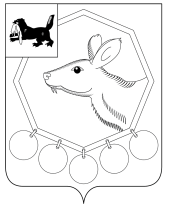 06.11.2019 № 206п/19РОССИЙСКАЯ ФЕДЕРАЦИЯИРКУТСКАЯ ОБЛАСТЬМУНИЦИПАЛЬНОЕ ОБРАЗОВАНИЕ «БАЯНДАЕВСКИЙ РАЙОН»МЭРПОСТАНОВЛЕНИЕ «О ВНЕСЕНИИ ИЗМЕНЕНИЙ В ПОСТАНОВЛЕНИЕ МЭРА «О СОЗДАНИИ ЭКСПЕРТНОЙ КОМИССИИ ПО ОПРЕДЕЛЕНИЮ  МЕСТ, ЗАПРЕЩЕННЫХ ДЛЯ ПОСЕЩЕНИЯ НЕСОВЕРШЕННОЛЕТНИМИ ОТ 11.12.2018г. № 249/18»В  целях приведения в соответствие действующего законодательства о защите детей от факторов, негативно влияющих на их физическое, интеллектуальное, психическое, духовное и нравственное развитие, руководствуясь Законом Иркутской области от 5 марта 2010 года № 7-оз «Об отдельных мерах по защите детей от факторов, негативно влияющих на их физическое, интеллектуальное, психическое, духовное и нравственное развитие, в Иркутской области», Федеральным законом от 6 октября 2003 года № 131-ФЗ «Об общих принципах организации местного самоуправления в Российской Федерации», ст.ст. 33,48 Устава Баяндаевского района, ПОСТАНОВЛЯЮ:1. Внести изменения в состав экспертной комиссии по определению мест, запрещенных для посещения детьми, а также мест, запрещенных для посещения детьми в ночное время без сопровождения родителей (лиц, их заменяющих) или лиц, осуществляющих мероприятия с участием детей, на территории Баяндаевского  района (далее – экспертная комиссия), в следующем составе:2. Настоящее постановление вступает в силу с момента официального опубликования в газете "Заря" и размещения на официальном сайте МО «Баяндаевский район».3. Контроль  за  исполнением  настоящего постановления оставляю за собой.       Ио. мэра МО «Баяндаевский район»А.А.БорхоновДмитров А.Л.заместитель Мэра МО «Баяндаевский район», председатель экспертной комиссии;Миронова О.Л.начальник МКУ Управления образования МО «Баяндаевский район»;Борхонова А.П.ответственный секретарь КДН и ЗП администрации МО «Баяндаевский район», секретарь экспертной комиссии;Члены экспертной комиссии:Тыкшеева Л.С.Руководитель аппарата администрации МО «Баяндаевский район».Мантатова Э.А.главный врач ОГБУЗ Баяндаевская РБ (по согласованию);  Мамаев Ф.Г.главный специалист юридического отдела администрации МО «Баяндаевский район»;Фазульянова  Ф.Х.специалист 1 категории молодежной политике администрации МО «Баяндаевский район»;Шатаева Т.И.ст. инспектора ПДН ОП №1 (д.с. Баяндай) МО МВД «Эхирит-Булагатский», мл.лейтенант (по согласованию);